Lab of Biomechanics and ErgonomicsAvailable instruments and analysis systems:Optoelectronic system for motion analysis VICON T-series with 10 camerasTwo force- plates Bertec 4060-05 Wireless Electromyographic System Myon MA‐320 EMG system (Myon AG, Schwarzenberg, Switzerland) with 8 canals.Isokinetic Dynamometer CYBEX NORM (common use for all labs)Treadmill TechnogymLab personnel:Permanent research staff:Giannis Giakas, Professor in Biomechnics (Head of the Lab)Thanasis Tsiokanos, Assoc. Professor in BiomechanicsPanagiotis Tsaklis, Professor in Biomechnics & ErgonomicsThemis Tsatalas, Permanent Teaching StaffInterim staff members:Christos Kokotis, PhD CanditateStelios Zakynthinakis, PhD CanditateStefanos Kalotychos, Msc CanditatePanagiotis Papatheodorou, Msc CanditateDimitris Despotoulis, Msc CanditateChristos Papadopoulos, Msc CanditateGiorgos Antonopoulos, Msc CanditateEvagelia Karabina, Undergraduate StudentErini Dolapsaki, Undergraduate StudentArtemis Zarkadoula, Undergraduate StudentContact: Themis Tsatalas, email: ttsatalas@pe.uth.gr, tel.: +30 24310 47065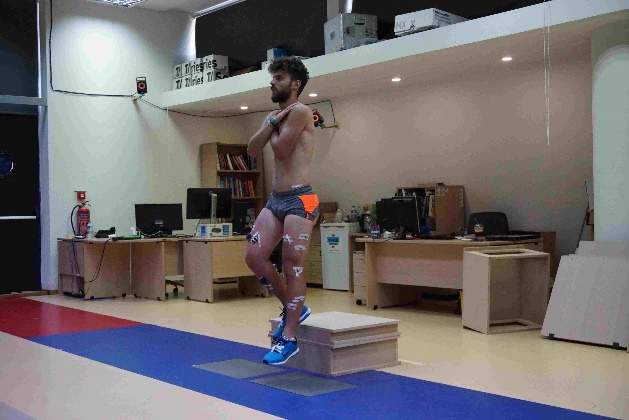 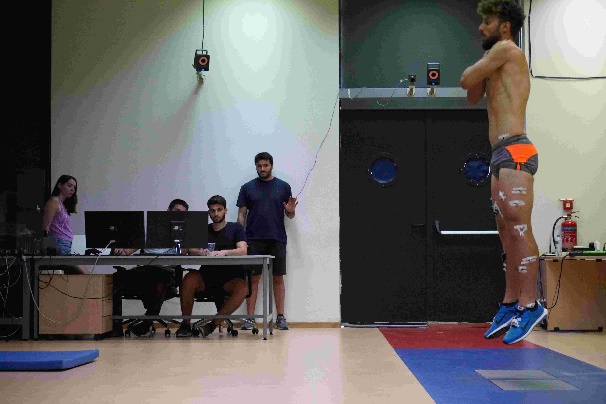 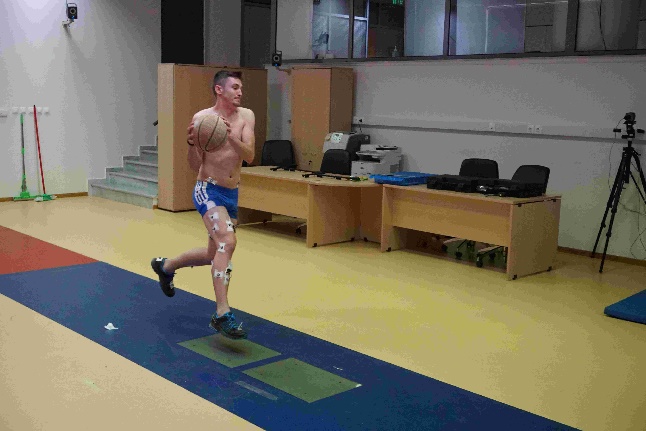 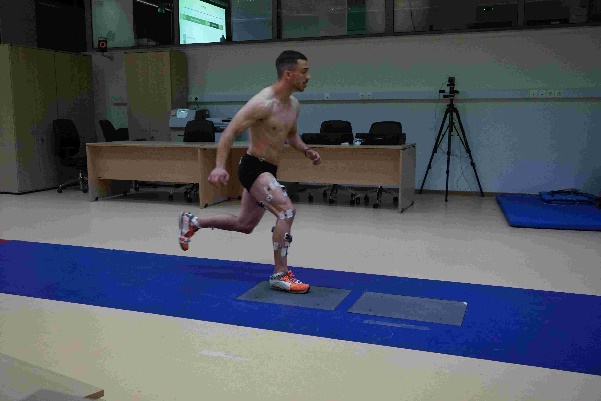 